Использование рациональных движений, как способа формирования и развития когнитивных процессов у детей с интеллектуальными и двигательными нарушениямиНаше дошкольное учреждение посещают детиС задержкой нервно-психического развития;Интеллектуальными нарушениями;Органическим поражением ЦНС; ДЦП;Синдромом ДаунаРасстройствами аутистического спектра.Для таких детей характерно:Отставание в развитии ВПФ (высших психических функций)Низкий познавательный интересНарушение развития общей и тонкой моторики Неуклюжесть, нарушение координации движенийНарушение эмоционально-волевой сферыПоэтому в своей работе мы применяем игры на развитие рациональных движений, способствующие эффективно скорректировать когнитивные и двигательные процессы.Данный метод является отличным дополнением к коррекционной программе и реализуется не вместо нее, а вместе с ней.Все эти игры направлены на развитие межполушарного взаимодействия, сенсомоторной интеграции, внимания, зрительно-пространственного восприятия, мышления и саморегуляции поведения.Игра «Два друга»Дети по инструкции взрослого находят одновременно двумя руками предмет и его контур, а также одинаковые предметы.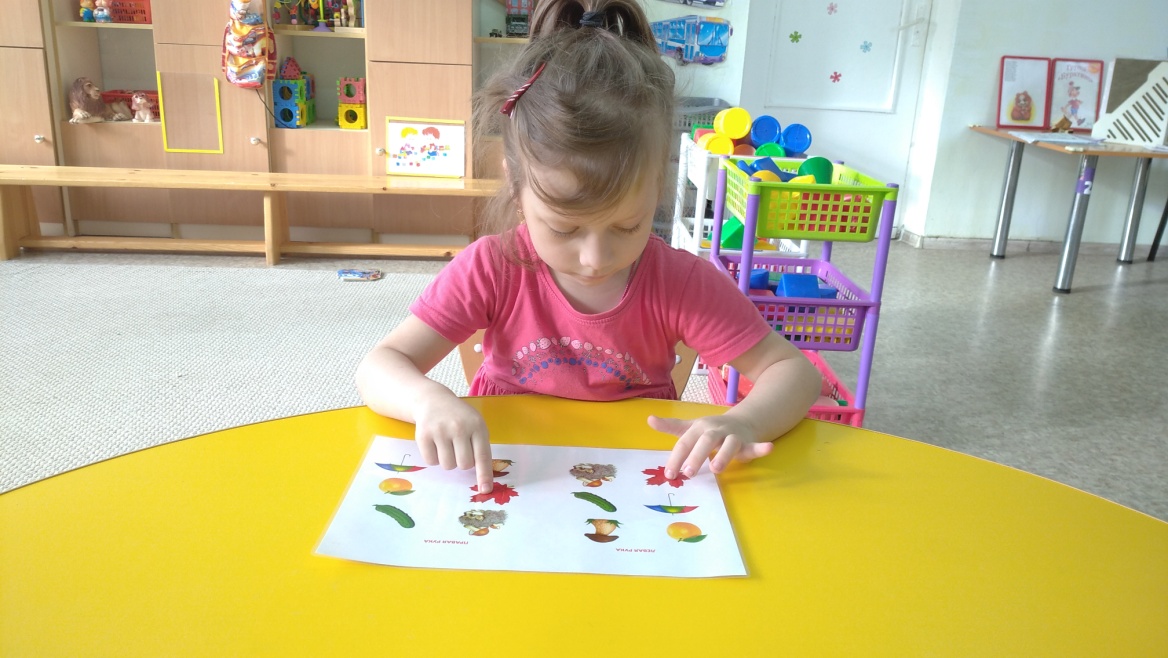 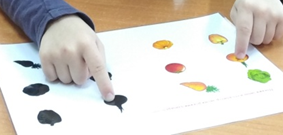 Игра «Фруктовое ассорти» Дети накладывают схемы в соответствии с комбинацией изображений или их тенью. Схемы можно выкладывать горизонтально, вертикально.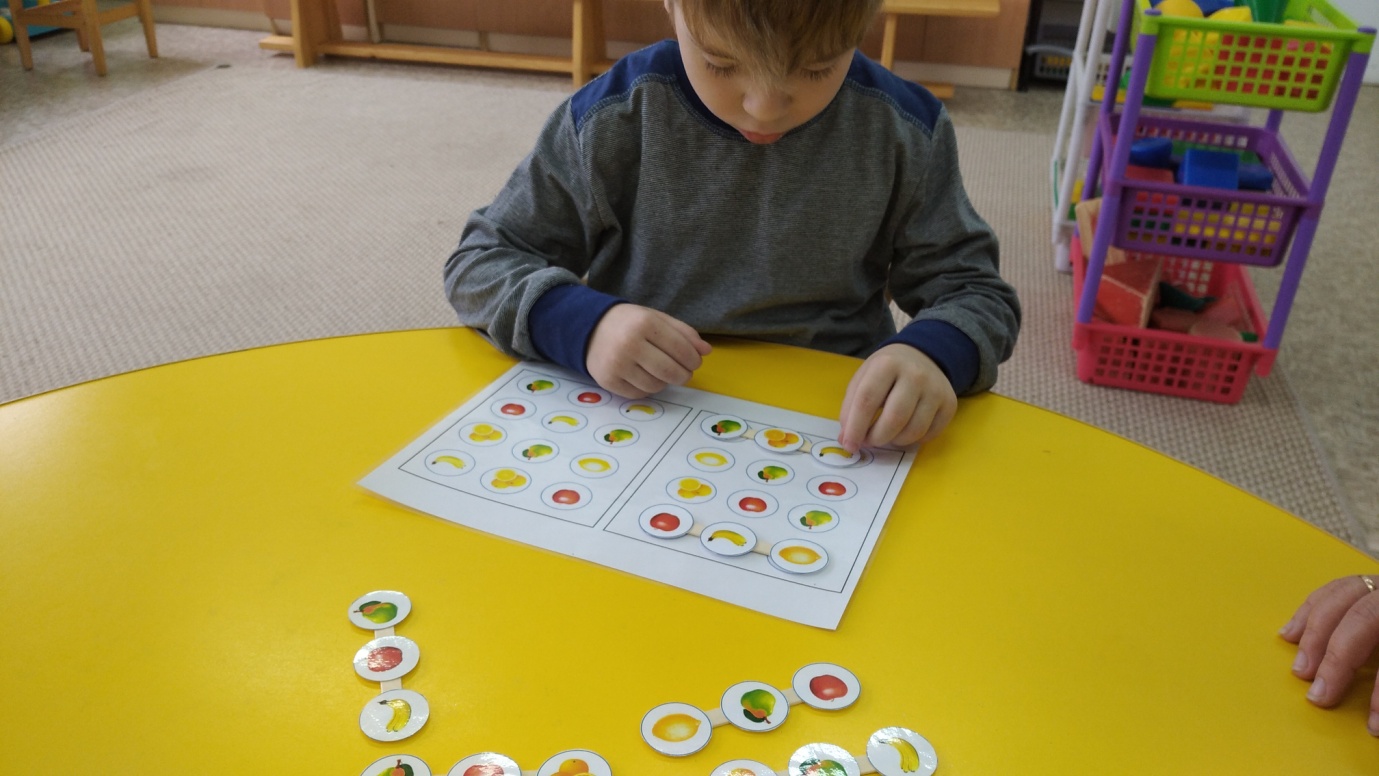 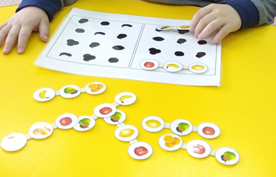 Игра «Разноцветные кнопочки» Дети с помощью фишек выкладывают дорожки, подбирают заплатки по цвету, форме.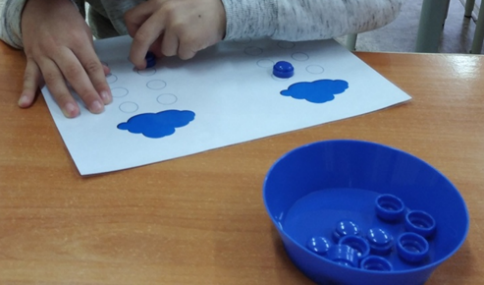 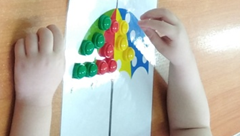 Игра «Дружные дорожки» дети проводят дорожки пальчиками одновременно двумя руками.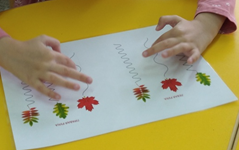 Данные игры и упражнения мы используем на занятиях по ознакомлению с окружающим, материал подбирается в соответствии с лексической темой.Игра «Кулак, хлопок, ладонь» и «Занимательные хасты»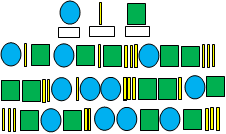 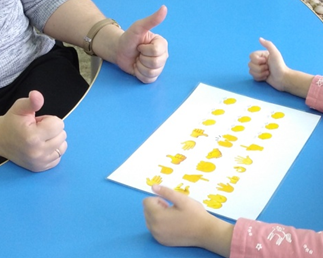 Игра: «Башенки»Дети строят башни в соответствии со схемой.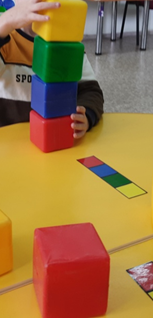 Игра «Пирамидки» Данную игру можно использовать в нескольких вариантах. Перед ребенком кладется образец-схема и круги, он выкладывает из них на столе ту же схему методом наложения. Или ребенок, опираясь на схему выстраивает кружочки в порядке, расположенном на схеме. Также можно вместо плоских кругов использовать объемные фигуры.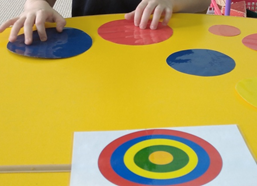 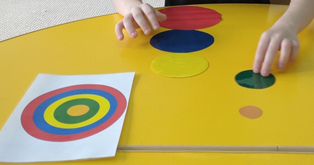 Игра «Шифровка»Ребенок находит двумя руками кружочки одинакового цвета в соответствии со схемой. Можно не учитывать очередность изображения кружочков на схеме, а находить, например, все желтые, зеленые и т.д. круги. Варианты игры предлагаются в зависимости от уровня развития ребенка.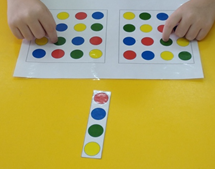 Игра «Геометрическая мозайка» Дети накладывают схемы в соответствии с комбинацией изображений геометрических фигур. Схемы можно выкладывать горизонтально и вертикально.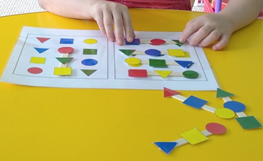 Игра «Вкусное мороженое» Ребенок расставляет стаканчик в соответствии со схемой.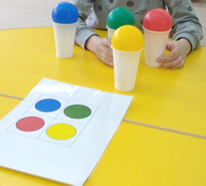 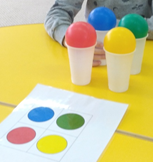 Игра «Разноцветные кружочки» Ребенок заполняет игровое поле фишками в соответствии со схемой. Ребенок сравнивает изображение цифры и цвет фишки.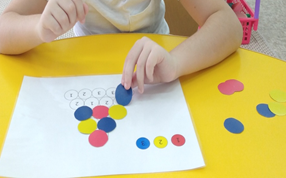 Игра «Волшебные цифры»Ребенок раскладывает шарики в соответствии со схемой, а стаканчики меняются местами. 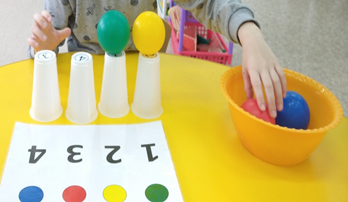 Игра «Поиграем, посчитаем»Дети играют в паре. Один ребенок встает напротив изображения точек, а другой ребенок должен найти и встать напротив цифры, которая обозначает количество этих точек. Игра проходит в быстром темпе, можно под музыку.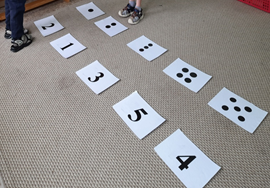 Данные игры мы используем на занятиях по развитию сенсорного восприятия и формированию математических представлений.    Наш опыт работы показал, что систематическое применение игр и упражнений с использованием рациональных движений, способствуют развитию межполушарного взаимодействия, повышению умственной работоспособности, оптимизации интеллектуальных процессов и стабилизации эмоционально-волевой сферы.